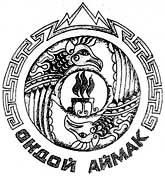 Контрольно-счетная палата муниципального образования «Онгудайский район»ул. Советская, д. 78, с. Онгудай, Республика Алтай,  649440ЗАКЛЮЧЕНИЕ по результатам финансово-экономической экспертизы проекта решения «Об утверждении Порядка предоставления сельским поселениям, входящим в состав муниципального образования «Онгудайский район» межбюджетных трансфертов из бюджета муниципального образования «Онгудайский район»18 февраля  2020 года	№ 1Основание для проведения экспертизы: п. 7 ч. 2 ст. 9 Федерального закона от 07.02.2011 № 6-ФЗ «Об общих принципах организации и деятельности контрольно-счетных органов субъектов Российской Федерации и муниципальных образований», п. 7 статьи 8 действующего Положения «О Контрольно-счетной палате муниципального образования  «Онгудайский район».Цель экспертизы: соответствие нормативного документа республиканскому, федеральному законодательству.Предмет экспертизы: проект решения «Об утверждении Порядка предоставления сельским поселениям, входящим в состав  муниципального образования «Онгудайский район» межбюджетных трансфертов из бюджета муниципального образования «Онгудайский район»Правовую основу финансово-экономической экспертизы проекта решения  составляют следующие правовые акты: Бюджетный кодекс Российской Федерации, Федеральный закон от 06.10.2003 № 131-ФЗ «Об общих принципах организации местного самоуправления в Российской Федерации», Устав муниципального образования «Онгудайский район».Проект муниципального правового акта направлен в Контрольно-счетную палату  МО «Онгудайский район» Советом депутатов района (аймака)  электронным письмом  13 февраля 2020 года. С проектом  представлены следующие документы:           - проект решения; -пояснительная записка;-справка;В результате проведенного анализа установлено:Данным проектом Решения пунктом 1 утверждается  Порядок предоставления сельским поселениям, входящим в состав МО «Онгудайский район» межбюджетных трансфертов из бюджета МО «Онгудайский район»; Пунктом 2 признается утратившим силу решение Совета депутатов района (аймака) МО «Онгудайский район» от 23 апреля 2015г №13-3 «Об утверждении порядка предоставления иных межбюджетных трансфертов из бюджета МО «Онгудайский район» бюджетам сельских поселений, входящих в состав МО «Онгудайский район»Выводы:КСП МО «Онгудайский район» предлагает:1.В пункте 5 раздела 5 предлагается исключить слово «(или)  принятыми в соответствии с ним муниципальными правовыми актами», так как распределение субсидий утверждается решением сессии Совета депутатов района (аймака).2.В пункте 9 раздела 6 ссылку на подпункт «у» предлагается исключить в виду его отсутствия;В пояснительной записке указано, что «проектом решения установлен, все межбюджетные трансферты, кроме дотаций на выравнивание бюджетной обеспеченности сельских поселений, будут предоставляться при заключении соглашений между органами местного самоуправления муниципального образования и сельскими поселениями». Между тем в пункте 4.6. Методических рекомендаций органам государственной власти субъектов Российской Федерации и органам местного самоуправления по регулированию межбюджетных отношений на региональном и муниципальном уровнях (письмо Минфина РФ от 29.11.2019г №06-04-11/01/92859) указано, что:   Иные межбюджетные трансферты местным бюджетам из местных бюджетов могут предоставляться в двух случаях:- если источником финансового обеспечения служат иные межбюджетные трансферты из регионального (и (или) федерального) бюджета;- на осуществление части полномочий по решению вопросов местного значения в соответствии с заключенными договорами.Во втором случае трансферты предоставляются из бюджета поселения, внутригородского района, муниципального района или городского округа с внутригородским делением бюджету муниципального района, городского округа с внутригородским делением, поселения или внутригородского района соответственно. При этом порядок предоставления указанных иных межбюджетных трансферов устанавливается правовым актом представительного органа муниципального образования, из бюджета которого предоставляются соответствующие трансферты.То есть необходимость заключения соглашений по иным межбюджетным трансфертам указанным в  п.п. а) и б) пункта 2 раздела 6 отсутствует.  Председатель    КСПМО «Онгудайский район»                                                                          А.Ю.Ороев